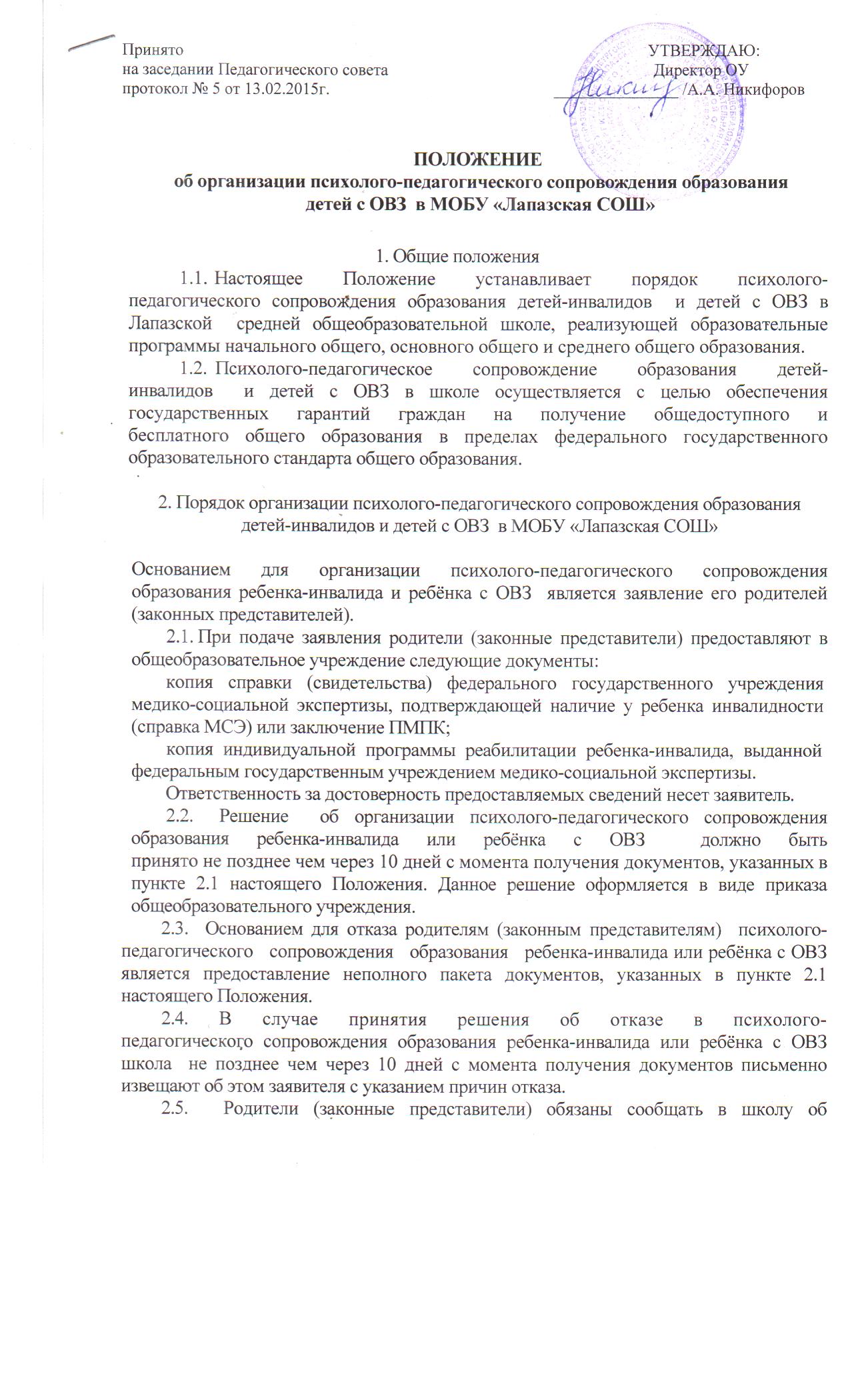  обстоятельствах, влекущих прекращение организации психолого-педагогического  сопровождения образования ребенка-инвалида или ребёнка с ОВЗ, в течение 10 дней с момента их возникновения.1. Ответственность за организацию психолого-педагогического сопровождения образования ребенка-инвалида и детей с ОВЗ  в школе возлагается на директора школы. Функции организации психолого-педагогического сопровождения образования детей-инвалидов и детей с ОВЗ  в школе  возлагаются на педагогический совет. В рамках работы педагогического совета школы осуществляется следующее:разрабатывается индивидуальная программа психолого-педагогического сопровождения образования ребенка-инвалида или детей с ОВЗ, при необходимости включающая разработку индивидуальных учебных планов, определение адекватных методических приемов в процессе обучения, определение вида и объема, периодичности получения необходимой коррекционной помощи (образовательной, медицинской и другое), профилактику физических, интеллектуальных и эмоционально-личностных перегрузок и срывов;определяется состав педагогических работников, осуществляющих психолого-педагогическое сопровождение  ребенка-инвалида или ребёнка с ОВЗ (учителя начальных классов, учителя-предметники, при необходимости используются ресурсы районного логопедического консультационного пункта);определяется ответственный за реализацию мероприятий индивидуальной программы психолого-педагогического сопровождения образования ребенка-инвалида или ребёнка с ОВЗ  (заместитель директора по УВР или ответственный за учебно-воспитательный процесс);проводится оценка успешности освоения образовательной программы, при необходимости вносятся изменения.